II.3)V skladu s 30. členom Statuta Občine Gorje (Uradni list RS, št. 03/07, 107/10 in 32/12 in Uradno glasilo slovenskih občin, št. 27/14), vam v prilogi pošiljam v obravnavo in sprejemIZVEDBENI PROGRAM VZDRŽEVANJA OBČINSKIH CEST IN DRUGIH PROMETNIH POVRŠIN V OBČINI GORJE ZA LETO 2015Kot predstavnika predlagatelja bosta na seji sodelovala predstavnik podjetja Infrastruktura Bled d.o.o. Štefan Korošec, vodja programa in Metod Gaber, višji svetovalec za okolje in prostor in gospodarske javne službe.Predlog sklepa:1. Občinski svet Občine Gorje sprejme Izvedbeni programom vzdrževanja občinskih cest in drugih prometnih površin v občini Gorje za leto 2015.Peter TorkarŽupan Občine Gorje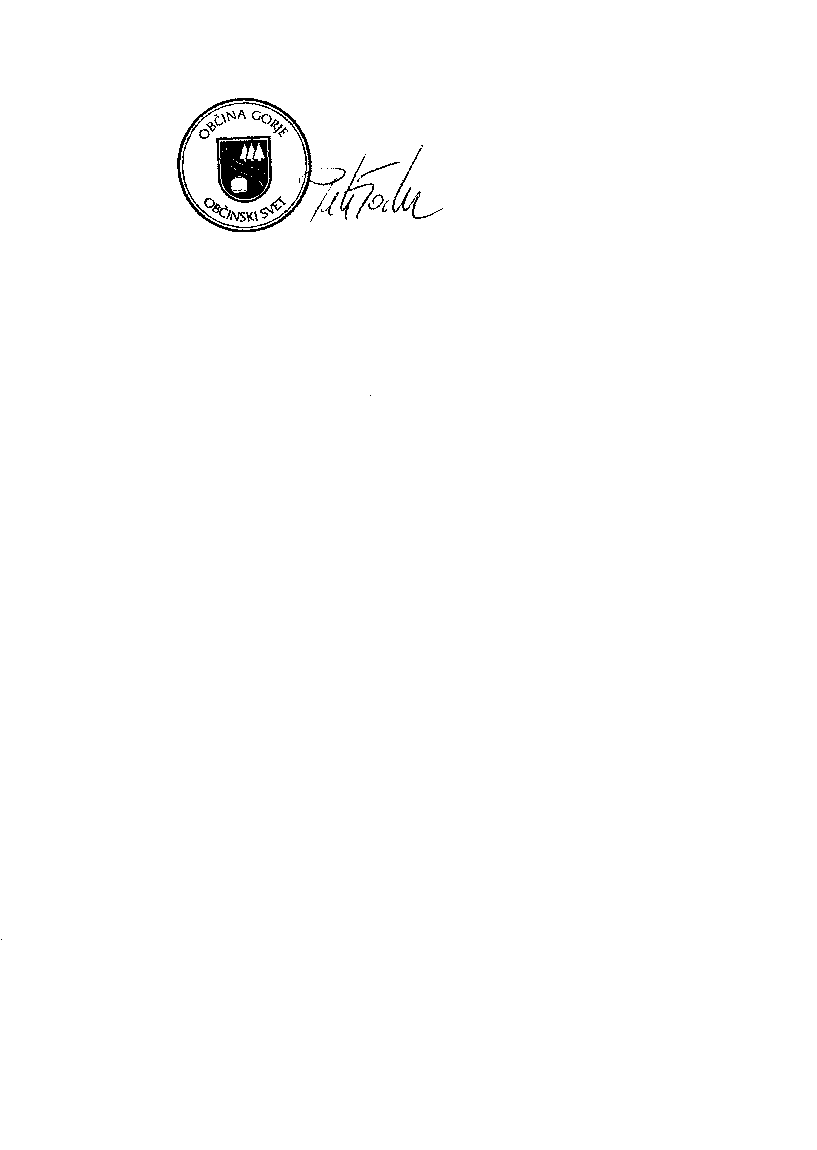 IZVEDBENI PROGRAM VZDRŽEVANJA OBČINSKIH CEST IN DRUGIH PROMETNIH POVRŠIN V OBČINI GORJE ZA LETO 2015UvodV Odloku o načinu opravljanja rednega vzdrževanja občinskih javnih cest in drugih prometnih površin v občini Gorje je določen način opravljanja obvezne lokalne gospodarske javne službe rednega vzdrževanja občinskih javnih cest in izbirne lokalne gospodarske javne službe vzdrževanja prometnih površin, objektov in naprav na, ob ali nad vozišči državnih cest, ki so v funkciji javnih površin naselja na območju občine Gorje. S sprejetim odlokom je javno podjetje Infrastruktura Bled d.o.o. določeno za opravljanje zgoraj omenjenih gospodarskih javnih služb. Na podlagi 7. člena Odloka se vsako leto pripravi izvedbeni program vzdrževanja občinskih javnih cest in drugih prometnih površin v Občini Gorje. Temeljna pravila pri gradnji, vzdrževanju, obnavljanju in varstvu javnih cest, opredelitvi statusa ter kategorizacije javnih cest, so določena v sprejetih zakonih in podzakonskih aktih. Zakoni in podzakonski akti, ki s svojimi določbami predstavljajo zakonsko podlago so naslednji:Zakon o cestah –Zces-1(Uradni list RS, št. 109/10),Zakon o varnosti cestnega prometa-ZVCP-1(Uradni list RS, št. 83/04), Pravilnik o vrstah vzdrževalnih del na javnih cestah in nivoju rednega vzdrževanja javnih cest (Uradni list RS, št. 62/98), Odlok o kategorizaciji občinskih javnih cest v občini Gorje (Ur.l. RS, št. 30/09),Odlok o lokalnih gospodarskih javnih službah v Občini Gorje (Ur.l. RS, št. 32/12),Odlok o načinu opravljanja rednega vzdrževanja občinskih javnih cest in drugih prometnih površin v občini Gorje (Uradno glasilo slovenskih občin št. 38/2012, z dne 21.12.2012).Osnovni podatki o cestnem omrežjuOdlok o kategorizaciji občinskih cest v Občini Gorje kategorizira občinske ceste na lokalne ceste (LC) in javne poti (JP). Lokalne ceste v Občini Gorje z uvedenim uličnim sistemom se razvrstijo v naslednje podkategorije:lokalne mestne ali krajevne ceste (LK) Dolžine občinskih cest po kategorijahIz tabele je razvidno, da je kategoriziranih občinskih cest 39.143 m, kar predstavlja cca. 120.000 m2 javnih prometnih površin.Seznam cest in odsekov je v celoti opredeljen v tabelah, ki jih vsebuje Odlok o kategorizaciji občinskih cest v Občini Gorje.Opredelitev rednega vzdrževanja in obnavljanjaIzvajanje vzdrževanja, prednostne naloge in organiziranje obnavljanja cest je v osnovi določeno že z Odlokom o načinu opravljanja rednega vzdrževanja občinskih javnih cest in drugih prometnih površin v občini Gorje. Izvedbeni program obsega podrobnejše naloge rednega in investicijskega vzdrževanja, ki jih izvaja Infrastruktura Bled d.o.o.. Za opravljanje del rednega vzdrževanja občinskih javnih cest in drugih prometnih površin so redno zaposleni trije delavci, ki pokrivajo celotno območje občine. Delavci enakovredno opravljajo tudi javno službo urejanja in čiščenja javnih površin. Za opravljanje dela delavci uporabljajo kombinirano vozilo s kiper kesonom, ki omogoča prevoz materiala in orodja ter omogoča osnovno mobilnost na terenu. Pri večjih ali kompleksnejših delih dodatne resurse zagotavlja javno podjetje s prerazporeditvijo delavcev med oddelki, z zagotovitvijo ostale strojne opreme oz. z zagotovitvijo ustrezno usposobljenih zunanjih izvajalcev.Javno podjetje Infrastruktura Bled d.o.o. poleg izvajanja rednega vzdrževanja občinskih javnih cest in drugih prometnih površin opravlja tudi druga dela povezana z omenjeno javno službo in sicer:izdaja soglasja za zapore občinskih cest predlagateljem zapore,postavlja zapore ceste v skladu z izdanimi soglasji,vodi kataster občinskih cest.Infrastruktura Bled d.o.o. zagotavlja v zimskem in letnem času dežurno službo 24 ur dnevno (pripravljenost na domu) za nujno ukrepanje izven delovnega časa podjetja.Redno vzdrževanje občinskih javnih cest in drugih prometnih površin obsega:pregledniško službo, redno vzdrževanje prometnih površin, redno vzdrževanje bankin, redno vzdrževanje odvodnjavanja, redno vzdrževanje brežin, redno vzdrževanje prometne signalizacije in opreme, redno vzdrževanje cestnih naprav in ureditev, redno vzdrževanje vegetacije, zagotavljanje preglednosti, čiščenje cest in drugih prometnih površin, redno vzdrževanje cestnih objektov ter objektov in naprav na drugih prometnih površinah,nadzor osnih obremenitev, skupnih mas in dimenzij vozil,intervencijske ukrepe in zimsko službo.Pregledniška služba Pregledniška služba je dolžna nadzirati vsa dogajanja, ki lahko vplivajo na občinsko javno cesto in promet na njej, ter preverjati (vizualno) stanje vseh sestavnih delov občinske javne ceste in drugih prometnih površin. Pregledniška služba opravlja tudi manjša vzdrževalna ali zavarovalna dela na cesti, ki jih je možno opraviti s pregledniško opremo in sredstvi. Podatke o ugotovitvah s pregledov in opravljenih delih je dolžna zapisovati in hraniti na način vodenja evidenc ter jih enkrat mesečno posredovati strokovni službi občine.O posegih ali uporabi ceste in varovalnega pasu, ki so v nasprotju z določili predpisov o cestah in varnosti cestnega prometa, je pregledniška služba dolžna opozoriti povzročitelja in obvestiti strokovno službo občine in občinskega inšpektorja za ceste, pri večjih kršitvah pa tudi policijo.Pregledniška služba opravlja preglede občinskih javnih cest in drugih prometnih površin po najbolj obremenjenih cestah enkrat tedensko, na manj obremenjenih cestah pa minimalno enkrat mesečno. V obdobjih neugodnih vremenskih razmer in v drugih primerih, ki lahko ogrožajo občinsko javno cesto ali promet na njej se pogostost in obseg pregledov prilagodi razmeram. Pregled se opravi takoj, ko to omogočajo vremenske razmere ali ko preneha nevarnost, zaradi katere je lahko ogrožena varnost preglednika. Pregledniška služba je dolžna najmanj enkrat mesečno pregledati cestne objekte in naprave, pri čemer je treba preveriti zlasti elemente, ki so bistvenega pomena za stabilnost, funkcionalnost in trajnost objekta in naprave ter varnost prometa. O opravljenih pregledih in izvedenih delih cestni preglednik vodi dnevnik, po potrebi opremljen s fotografijami. Ugotovitve pregledniške službe se redno predajo strokovnim službam občine. Poleg omenjenih pregledov se vsaj enkrat letno opravi pregled pregledniške službe skupaj s strokovno službo občine, kjer se skupaj preverja stanje cest. Na podlagi ogleda strokovna služba pripravi poročilo, ki je podlaga za določanje prioritet vzdrževalnih oz. investicijskih del.Redno vzdrževanje prometnih površin Redno vzdrževanje prometnih površin, ki so sestavni del občinske javne ceste in drugih prometnih površin obsega čiščenje teh površin ter popravila lokalnih poškodb, kot so krpanje udarnih jam in mrežastih razpok oziroma polaganje asfaltne prevleke, kjer je to racionalnejše, zalivanje posameznih razpok, stikov in reg, rezkanje zglajenih asfaltnih površin ali posipanje s peskom ter popravila drugih podobnih poškodb.Prometne površine morajo biti vzdrževane tako, da je omogočen varen in neoviran promet. Poškodbe prometnih površin se praviloma popravljajo z enakim materialom, iz katerega je obstoječa konstrukcija. Izjemoma, kadar zaradi neugodnih vremenskih ali drugih okoliščin to ni možno, se lahko poškodbe začasno popravijo tudi z drugim primernim materialom.Prometne površine niso samo ceste oz. površine po katerih se gibljejo vozila, temveč tudi vse druge javne površine, kot so pločniki, stopnišča, javne poti, vaška središča, avtobusna postajališča, parkirne in druge površine. Redno vzdrževanje bankinKota bankine ne sme biti višja od kote roba vozišča, niti ne nižja več kot 3 cm. Prečni naklon bankine mora omogočati odtok vode z vozišča in ne sme biti manjši kot 4% in ne večji kot 10%. Bankina mora biti poravnana in utrjena. Vidne in dostopne morajo biti prometna signalizacija in oprema ter cestne naprave in ureditve na bankinah.Redno vzdrževanje odvodnjavanjaZ območja občinske javne ceste mora biti omogočen odtok površinskih in talnih voda. Preprečeno mora biti pritekanje vode in nanašanje naplavin z brežin in cestnih priključkov na vozišče. Naprave za odvodnjavanje je treba vzdrževati in čistiti tako, da ne puščajo, da na njih ali v njih voda ne zastaja in da je z vseh sestavnih delov občinske javne ceste zagotovljeno regulirano odvajanje vode.Redno vzdrževanje brežinBrežine usekov, zasekov in nasipov morajo biti vzdrževane tako, da sta zagotovljena določen nagib in oblika, da se na njih stalno utrjuje ali odstranjuje nestabilni material ter da so tehnične in biološke zaščitne ureditve (zaščitna vegetacija, zaščitne mreže ter druge naprave in ureditve za zadrževanje nestabilnega materiala) v takšnem stanju, da je zagotovljeno učinkovito zavarovanje brežin in občinske javne ceste.Redno vzdrževanje prometne signalizacije in opreme Redno vzdrževanje prometne signalizacije in opreme obsega čiščenje ter dopolnitve, nadomestitve ali popravila dotrajane, poškodovane, pomanjkljive ali izginule prometne signalizacije in opreme ter njihovih nosilnih konstrukcij. Prometna signalizacija in oprema na občinskih javnih cestah ter javna razsvetljava v naseljih morajo biti redno vzdrževani tako, da je zagotovljeno brezhibno delovanje in vidnost ter da so izpolnjene zahteve zakona, ki ureja varnost cestnega prometa in predpisov o prometni signalizaciji in opremi cest.Redno vzdrževanje cestnih naprav in ureditevCestne naprave in ureditve morajo biti vzdrževane tako, da je zagotovljeno njihovo brezhibno delovanje in omogočena normalna uporaba. Vzroke, ki to preprečujejo, je treba nemudoma odpraviti, če to ni mogoče, pa izvesti ustrezne začasne rešitve in ustrezne zavarovalne ukrepe. Posebne naprave in kontrolni sistemi, ki so vgrajeni v občinsko javno cesto in so namenjeni urejanju in nadzoru prometa, nadzoru nad stanjem ceste, meritvam, obveščanju, telekomunikacijske naprave, energetski kabli, prezračevalne, zaščitne in varnostne naprave ter ureditve in naprave na počivališčih, morajo biti vzdrževani v skladu z navodili in predpisi za delovanje teh naprav.Redno vzdrževanje vegetacije Na površinah, ki so sestavni del občinske javne ceste, se vegetacijo kosi, obrezuje in seka najmanj v takem obsegu, da sta zagotovljena prost profil ceste in predpisana preglednost, da sta omogočena pregled in dostop do cestnih objektov, da so vidne in dostopne prometna signalizacija, prometna oprema ter cestne naprave in ureditve. Vzdrževati je treba tudi cesti bližnja drevesa, ki lahko ogrožajo cesto in promet na njej. Na cestnih površinah izven območja cestišča se kosi najmanj enkrat letno. Vegetacijo se mora vzdrževati v skladu s pravili stroke. Okolju neprijaznih sredstev za zatiranje rasti vegetacije ni dovoljeno uporabljati.Zagotavljanje preglednosti Polja preglednosti, določena s preglednim trikotnikom in pregledno bermo, morajo biti vzdrževana tako, da je zagotovljena s predpisom določena preglednost, izjemoma, če to ni mogoče, pa tako, da je glede na terenske razmere zagotovljena največja možna preglednost.Čiščenje cest Vsi sestavni deli občinskih javnih cest in drugih javnih površin se čistijo tako, da se odstrani vse, kar lahko negativno vpliva na varnost prometa, funkcionalnost in urejen videz ceste ter varovanje okolja.Redno vzdrževanje cestnih objektovCestni objekti ter objekti in naprave na drugih prometnih površinah se redno vzdržujejo tako, da se na objektu ali napravi in prostoru okoli objekta oziroma naprave pravočasno ugotovijo in odpravijo vzroki, ki lahko negativno vplivajo na stabilnost, funkcionalnost in trajnost objekta ali naprave ter varnost prometa.Med dela rednega vzdrževanja cestnih objektov ter objektov in naprav na drugih prometnih površinah sodi zlasti čiščenje:prometnih površin in prometne opreme na objektu, prostora neposredno okoli objekta ali naprave, ležišč, dilatacij, členkov in drugih dostopnih delov objekta, naprav za odvodnjavanje, naplavin, nanosov in drugega materiala, ki lahko ogroža objekt oziroma napravo ali promet, in popravila: poškodb prometnih površin (krpanje udarnih jam, zalivanje razpok, rezkanje neravnin), posameznih manjših poškodb na konstrukcijskih delih objekta (krpanje odkruškov, zapolnjevanje fug, opravila zaščitne plasti armature itd.), protikorozijske zaščite, hidroizolacije in odvodnjavanja, izpodjedenih delov stebrov, opornih in podpornih konstrukcij.Nadzor osnih obremenitev, skupnih mas in dimenzij vozil Nadzor največje dovoljene osne obremenitve ter skupne mase in dimenzije vozil opravlja izvajalec javne službe s sodelovanjem policije.V letu 2015 na lokacijah občinskih cest ne načrtujemo rednih pregledov.Intervencijski ukrepi Izvajalec javne službe je dolžan organizirati dežurno službo in delovne skupine za izvajanje intervencijskih ukrepov zaradi izrednih dogodkov na občinskih javnih cestah. O izvajanju intervencijskega ukrepa in vzrokih zanj je dolžan takoj obvestiti strokovno službo občine, kadar je ogrožen ali oviran promet, pa tudi policijo.Pri naravnih nesrečah, kot so neurje, poplava, plaz, potres, žled in podobno, pri težjih prometnih nesrečah in drugih izrednih dogodkih ali pa na zahtevo policije, je izvajalec dolžan nemudoma odpraviti vzroke (poškodbe ceste, ovire na cesti), zaradi katerih je oviran ali ogrožen promet ali zaradi katerih lahko pride do hujših poškodb občinske javne ceste in večje materialne škode. Če to ni mogoče, je dolžan:označiti ovire in zavarovati promet s predpisano prometno signalizacijo, izvesti nujne ukrepe za zavarovanje ceste, vzpostaviti prevoznost ceste, če je to možno.V primeru izrednih dogodkov kot so težje prometne nesreče, naravne nesreče, drsenje terena oz. posedanje ter drugih izrednih dogodkih se opravijo enkratni izredni pregledi cest s pomočjo komisije, ki jo izključno za ta namen imenuje strokovna služba občine. Komisija o svojih ugotovitvah sestavi poročilo, ki vključuje eventuelno tudi predlog potrebnih ukrepov.Zimska služba Zimska služba obsega sklop dejavnosti in opravil, potrebnih za omogočanje prevoznosti občinskih javnih cest in varnega prometa v zimskih razmerah. Zimske razmere nastopijo takrat, ko je zaradi zimskih pojavov (sneg, poledica in drugo) lahko ogroženo normalno odvijanje prometa.V zimskem obdobju, ki praviloma traja od 15. novembra tekočega leta do 15. marca naslednjega leta, se ceste vzdržujejo v skladu z izvedbenim programom zimske službe. ključna opravila rednega vzdrževanja, ki jih opravljajo delavciKljučna opravila rednega vzdrževanja predstavljajo naslednje naloge:strojno in ročno čiščenje asfaltnih vozišč - pometanje (pesek, trava,...),krpanje manjših udarnih jam na asfaltu s hladno asfaltno maso,čiščenje pločnikov, stopnišč, javnih poti, prehodov, trgov,nasipanje udarnih jam na makadamu,popravila, nasipanje, utrjevanje bankin,vzdrževanje prekopov za odvajanje vod,čiščenje jarkov, jaškov, rešetk, kanalet, drežnikov, prepustov,popravila ali zamenjave LTŽ mrež, pokrovov,čiščenje in košnja brežin, grabljenje, odvoz zelenega odpada,obrezovanje vegetacije v obcestnem pasu in njen odvoz,košnja bankin in obcestnih površin,čiščenje prometne signalizacije in usmerjevalnih tabel, zamenjava potrebnih, poškodovanih ali odtujenih prometnih znakov in označb,vzdrževanje polja preglednosti – pregledni trikotnik,čiščenje ogledal,vizualni pregled cestnih objektov,postavljanje cestne signalizacije in zapor in njena kontrola v času uporabe,čiščenje ceste po izrednem dogodku,čiščenje in popravila mostov, opornih zidov, propustov,barvanje oz. zaščita ograj, drogov, nosilcev znakov in ogledal,zavarovanje nevarnih odsekov oz. mest,vzdrževanje oz. zamenjava košev za odpadke,vzdrževanje in čiščenje avtobusnih postaj,čiščenje nepravilno odloženih odpadkov,praznjenje košev,pomoč pri delu zunanjih izvajalcev,druga dela po navodilu občinskih služb.OSNOVNI TERMINSKI PLAN KLJUČNIH OPRAVIL V SKLOPU REDNEGA VZDRŽEVANJA Legenda:X – oznaka meseca oz. obdobja v katerem se praviloma odvijajo – opravljajo določa dela. Pogostost posameznih opravil se po potrebi tudi spreminja.Investicijsko vzdrževalna dela in investicije Na cestah se glede na ugotovljeno stanje izvajajo zahtevnejša in obsežnejša vzdrževalna dela, katerih temeljni cilj je dolgoročnejša ureditev posameznih delov ceste. Med obnovitvena dela na cestah sodijo zlasti:dograditev ali zamenjava voziščne konstrukcije,preplastitve ali asfaltne prevleke vozišč,ojačanje voziščne konstrukcije,obsežnejše postavljanje novih ali nadomestitve obstoječih cestnih naprav in ureditev,obsežnejše postavljanje nove ali nadomestitve obstoječe prometne opreme,obsežnejše postavljanje nove ali nadomestitve obstoječe prometne signalizacije,sanacija ali dograditev naprav za odvodnjavanje,sanacije ali preureditve brežin,ozelenitve zaradi zaščite ceste in ureditve okolice,sanacije plazov, usadov, posedkov, izpodjedanj in drugih večjih poškodb ceste,posamezne korekcije geometrijskih elementov ceste (krivine, prečni nagib),preureditve ceste (manjše korekcije križišč, dograditev ločilnih in robnih pasov,bankin, pločnikov v naseljih, zagotovitev preglednosti in podobno).Med obnovitvena dela na cestnih objektih sodijo zlasti:sanacije posameznih konstrukcijskih elementov,sanacija vozišča,sanacija ali dograditev hidroizolacije,sanacija ali dograditev odvodnjavanja z objekta,sanacija opornih in podpornih konstrukcij,sanacije ali zamenjave cestnih naprav in ureditev na objektih,popravila ali zamenjave ležišč, členkov in dilatacij,prenove antikorozivne zaščite jeklenih konstrukcij,prenove površinske zaščite betonskih konstrukcij.Večje investicije za naslednje leto so že predvidene v posebnem delu občinskega proračuna za naslednje leto. V letu 2015 je tako predvidena obnova dveh odsekov cest in sicer na Spodnjih in Zgornjih Lazah. Na prvem odseku se predvideva obnova dotrajanega cestišča, asfaltiranje in ureditev odvodnjavanja. Na drugem se bo obnovilo cestišče, uredilo odvodnjavanje in obnovilo kamnite zložbe. Predvidena je preplastitev in ureditev ceste pod Višelnico in ureditev varne poti (pločnika) na relaciji Zgornje Gorje – Spodnje Gorje in Zgornje Gorje - Fortuna (ob državni cesti in pod Višelnico).V letu 2015 so predvidena tudi proračunska sredstva za asfaltiranje drugih krajših odsekov cest v skladu s potrebami, izdelavo muld na najbolj kritičnih odsekih, izdelavo propustov oz. drenaže.Letni plan – finančni delRedno vzdrževanje občinskih javnih cest in drugih prometnih površinInvesticijsko vzdrževalna dela in investicijeKratek pregled opravljenih del v letu 2014V letu 2014 so zaposleni delavci opravljali redno vzdrževanje občinskih javnih cest in drugih prometnih površin na višjem nivoju kot v preteklosti. Nov zaposleni in oprema dajeta možnost, da tudi v prihodnje ohranimo in še izboljšamo standard opravljenega dela.Poleg izvajanja vseh točk rednega vzdrževanja naj omenimo nekaj »večjih del«, ki so bila opravljena v letošnjem letu in pri katerih so sodelovali zaposleni delavci:postavitev celotne prometne signalizacije v skladu s projektom,izvedba dodatnega odvodnjavanja s kanaletami v Krnici – pod Lovskimi bloki,popravilo Rokovega mostu v Podhomu,popravilo opornega zidu na križišču Poljšica – Zatrata,izdelava eko otokov v Krnici, Poljšici.ZaključekPri izvajanju izvedbenega programa vzdrževanja občinskih javnih cest in drugih prometnih površin v Občini Gorje se izvajanje nalog izvaja glede na stanje in potrebe na cestnem omrežju, hkrati pa se dela redno predhodno usklajujejo s strokovnimi občinski službami ter zmožnostmi proračuna. Kategorija cesteDolžina (m)Lokalna cesta (LC)11.756Mestna ali krajevna cesta (LK)511Javna pot (JP)26.876SKUPAJ39.143REDNO VZDRŽEVANJE PROMETNIH POVRŠINJANFEBMARAPRMAJJUNJULAVGSEPOKTNOVDECčiščenje vozišča in ostalih prometnih površin (pločniki, stopnišča, prehodi, trgi)XXXXXXXXkrpanje manjših udarnih jam s hladno masoXXXXXXXXXXXXnasipanje udarnih jam na makadamu XXXXXXXXXXXXpopravila, nasipanje, utrjevanje bankinXXXXXXXXXXXXvzdrževanje prekopov za odvajanje vodXXXXXXXXčiščenje jarkov, jaškov, rešetk, kanalet, drežnikov, prepustov,XXXXXXXXXXXXpopravila ali zamenjave LTŽ mrež, pokrovovXXXXXXXčiščenje in košnja brežin, grabljenje, odvoz zelenega odpadaXXXXXXXXXobrezovanje vegetacije v obcestnem pasu in njen odvozXXXXXXčiščenje prometne signalizacije in usmerjevalnih tabelXXXXXXXXXXXXzamenjava potrebnih, poškodovanih ali odtujenih prometnih znakov in označbXXXXXXXXXXXXkošnja bankinXXXXXXXvizualni pregled cestnih objektovXXXXXXXXXXXXčiščenje in popravila mostov, opornih zidov, propustovXXXXXbarvanje oz. zaščita ograj, drogov, nosilcev znakov in ogledalXXXXpostavljanje cestne signalizacije in zapor in njena kontrola v času uporabeXXXXXXXXXXXXčiščenje ceste po izrednem dogodkuXXXXXXXXXXXXčiščenje nepravilno odloženih odpadkovXXXXXXXXXXXXpraznjenje koševXXXXXXXXXXXXSKLOPVrsta delVrednost v 2014 (EUR)Vrednost v 2015 (EUR)Redno vzdrževanje lokalnih cest, javnih poti, javnih površin in parkiriščLetno vzdrževanje132.318,32125.000Redno vzdrževanje lokalnih cest, javnih poti, javnih površin in parkiriščZimsko vzdrževanje82.00082.000Redno vzdrževanje lokalnih cest, javnih poti, javnih površin in parkiriščPrometna signalizacijavertikalna, horizontal. 12.0001.000Redno vzdrževanje lokalnih cest, javnih poti, javnih površin in parkiriščSanacija asfaltov20.00015.000Redno vzdrževanje lokalnih cest, javnih poti, javnih površin in parkiriščSanacija makadamov  8.0008.000Redno vzdrževanje lokalnih cest, javnih poti, javnih površin in parkiriščOdbojne ograje  5.0001.000S K U P A J (EUR)S K U P A J (EUR)214.318,32232.000Vrednost v 2015 (EUR)Obnova lokalnih cestZgornje in Spodnje Laze140.000Obnova lokalnih cestPod Višelnico30.000Obnova lokalnih cestVarne poti - pločniki70.000Obnova lokalnih cestObnova občinskih cest13.405,70S K U P A J (EUR)S K U P A J (EUR)253.405,70